Colonization and Slave Trade Smart Starters Class Set#37- 47 Do not write on these!If you were absent or missed a day use this packet to help you make up the missed smart starter. Colonization and Slave Trade Smart StartersSS #37 – In your interactive notebook draw the chart below and guess the meaning of each term:SS #38- NoneSS #39 – In your interactive notebook draw the following Verbal-Visual Word Association Chart; complete the chart using the term “Transatlantic Slave Trade”SS #40 – In your smart interactive notebook, draw the following 3-Way-Tie Chart; complete the chart using the words, tight packing, loose packing, and Transatlantic Slave TradeWrite vocabulary word in each oval Complete the connections by writing how the words are similar on the inside line of the triangleComplete the connections by writing how the words are different on the outside of the triangleAt the end, write a summary of these concepts using the descriptions you’ve written on the connectorsSS #41 – In your interactive notebook draw the following Spider Chart; complete the chart by listing characteristics on each leg for the word. 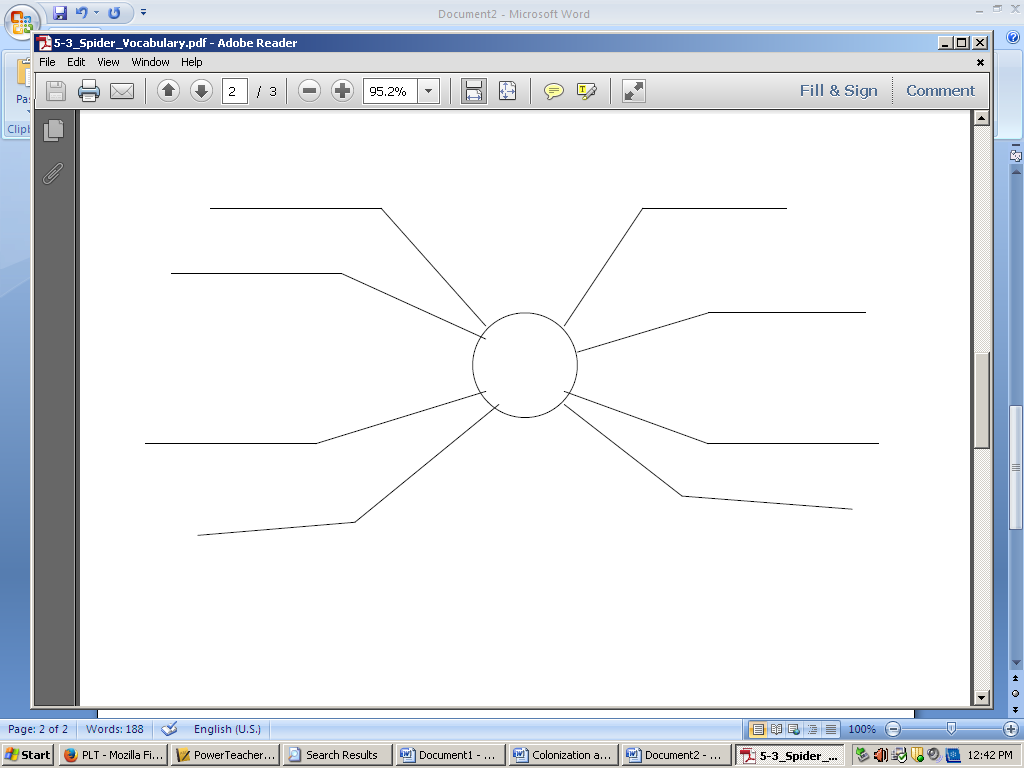 SS #42- In your smart starter notebook draw the 4 fold vocabulary chart and complete each box for the terms Cape Coast Castle and Mortality Rate.SS #43- In your interactive notebook draw the Four Box Synectics chart below using the terms Barter and Traditional Economy. Use one of the Synetic frameworks below and insert one of the terms above in the center of the chart.  Then create a sentence connecting the terms to one item in the chart.  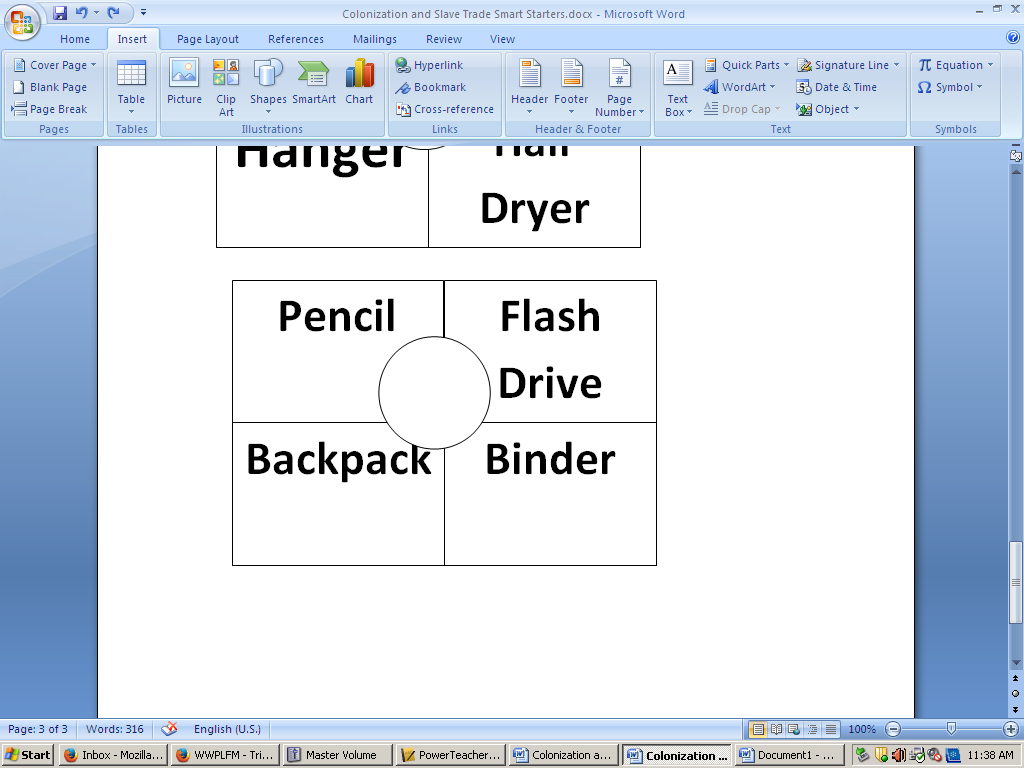 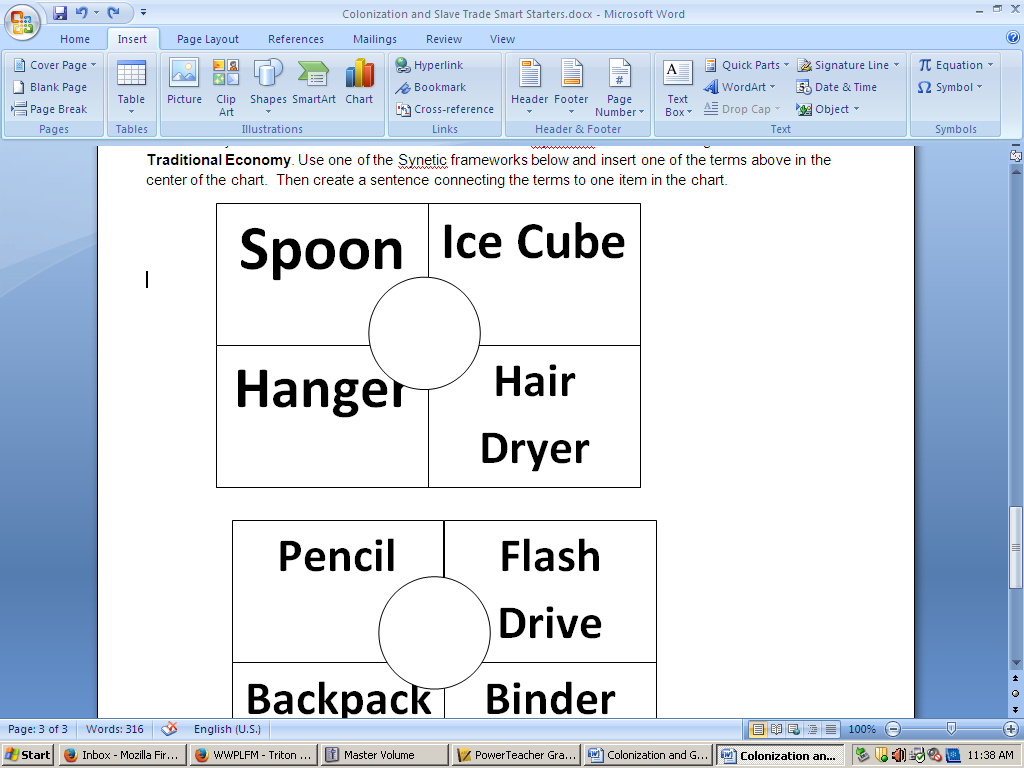 SS #44 – What impact did the slave trade have on the development of the government in modern societies and regions?SS #45 – What does cultural beliefs did Europeans use to justify their colonization of peoples throughout the world?SS 46- NoneSS- 47- NoneTermPossible DefinitionActual DefinitionLoose PackersTight PackersTransatlantic Slave TradeMiddle PassageTriangular Trade RouteTransatlantic Slave Trade DefinitionPicturePersonal ConnectionOpposite WordDefinitionPictureSentence Cape Coast CastleMortality Rate